  We are authorized distributor of Baldwin Filters.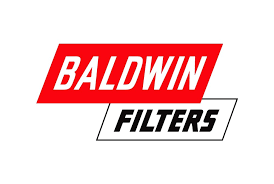 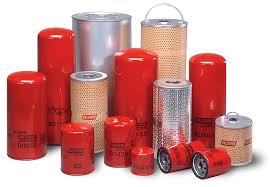 Baldwin Filters :1   Lube Filters  : Clean oil is critical for equipement to operate in toughest condition. With the demand for extended oil drain intervals. Baldwin have developed the high velocity Dual flow and Severe service filters to provide maximum filtration. The High velocity Dual Flow Spin on Design is superior to stand full flow / by pass designs in that a large portion of flow travels through the high  efficiency element, removing more small contaminants.Severe service filters feature glue beads around the filter media for additional strength.2   Air Filters  : Clean air is essential to engine survival and performance. Baldwin air filters mean pure performance , delivering the clean air that powers your engine and extending its useful life down the road. Most of Baldwin’s primary air filters have minimum initial efficiency approaching 99%, with an accumulative efficiency of 99.90% or higher for minimum efficiency.3  Fuel Filters : With API Specification allowing acceptable levels of impurities in today’s fuel, it is important to use the right filter to protect your engine.Baldwin fuel filters can do the job. Baldwin fuel filters are designed and tested to perform in varied service environments and are built to meet flow requirements and withstand working and maximum pressure, as well as surges and fluctuations in those pressure. Baldwin’s unique fuel/water separator feature the advanced “no-bowl” design ,which will not crack or leak and eliminates the difficulty of changing plastic bowls – a clear improvement over the competition.4  Coolant : A diesel engine depends on its cooling system for protection from extreme temperature, for lubrication of engine components and for prevention of scale, sludge and corrosion.Baldwin filters help keep your cooling system in shape by providing a full line of exceptional coolants products which meet demans of high performance diesel engines. Baldwin’s Controlles release coolant filters utilize a patented process which allows SCAs to be released at and even rate , providing superior protection for your equipeent over extended time.Other Supplier :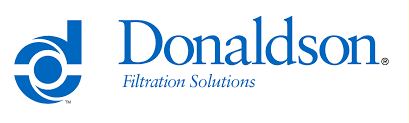 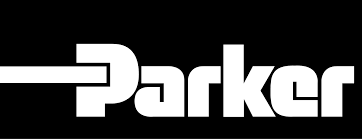 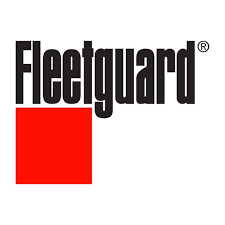 